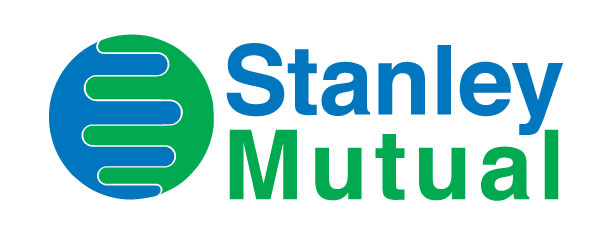 Together, We Are StrongerAgendaCall to orderApproval of the minutes from last annual meeting and any intervening special meetings as posted on the company websiteApproval of the report from the Chairman of the Board as posted on the company websiteApproval of the report from the President as posted on the company websiteFinancial Report - posted on the company websiteApproval of changes in bylaws adopted by Directors since the last meeting as posted on the company website Election of DirectorsAppointment of AuditorUnfinished BusinessNew BusinessAdjournmentFinancial Report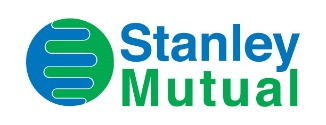 Statement of Financial PositionDecember 31, 2020Please note: This is a brief unaudited summary. Complete audited financial statements are available upon request.Statement of Comprehensive Income          2020      2019AssetsCash and cash equivalents$ 768,065$ 675,469Investments11,712,43611,035,406Receivables 2,592,7392,646,536Prepaids23,65938,982Due from reinsurer15,3663,813Deferred policy acquisition costs326,889322,285Reinsurer’s share of reserve for unpaid claims788,5171,184,169Property and equipmentDeferred income taxesIntangible Assets409,788208,03830,000$16,875,497274,904317,46240,000$16,539,026LiabilitiesPayables and accruals$  565,999$  269,785Payable to reinsurer10,076-Provision for unpaid and unreported claims1,743,5302,500,707Unearned premium reserve4,048,8844,021,8456,368,4896,792,337Policyholders’ EquityGeneral reserve    9,312,182 8,893,843Accumulated other comprehensive income1,194,826852,84610,507,0089,746,689$16,875,497$16,539,026   For the year ended December 31, 2020   For the year ended December 31, 2020   For the year ended December 31, 202020202019PremiumsPremiumsPremiumsDirect premiums writtenDirect premiums writtenDirect premiums written$ 7,301,290$ 7,281,772Less:  Reinsurance cededLess:  Reinsurance cededLess:  Reinsurance ceded(1,292,143)(1,237,861)Net premiums writtenNet premiums writtenNet premiums written6,009,1476,043,911Add:  Decrease in unearned premiumsAdd:  Decrease in unearned premiumsAdd:  Decrease in unearned premiums(27,039)(167,077)Net premiums earnedNet premiums earnedNet premiums earned5,982,1085,876,834ClaimsClaimsClaimsClaims and adjusting expenses incurredClaims and adjusting expenses incurredClaims and adjusting expenses incurred3,428,2094,408,291Less:  Reinsurance recoveriesLess:  Reinsurance recoveriesLess:  Reinsurance recoveries(467,879)(543,803)Net claims and adjusting expenses incurredNet claims and adjusting expenses incurredNet claims and adjusting expenses incurred2,960,3303,864,488Premium acquisition expensePremium acquisition expensePremium acquisition expenseCommission expenseCommission expenseCommission expense649,317668,403Premium TaxesPremium TaxesPremium Taxes256,306254,041Sales office ExpenseSales office ExpenseSales office Expense491,872417,0201,397,4951,339,464Underwriting income before expensesUnderwriting income before expensesUnderwriting income before expenses1,624,283672,882Operating expensesOperating expensesOperating expenses1,994,5162,129,488Net underwriting (loss) incomeNet underwriting (loss) incomeNet underwriting (loss) income(370,233)(1,456,606)Other income (loss)Other income (loss)Other income (loss)Investment and other incomeInvestment and other incomeInvestment and other income703,0881,145,998Escrow recovery from sale of UGICEscrow recovery from sale of UGICEscrow recovery from sale of UGIC103,887-806,9751,145,998(Loss) income before taxes(Loss) income before taxes(Loss) income before taxes436,742(310,608)Income tax (recovery) expenseIncome tax (recovery) expenseIncome tax (recovery) expense18,403(17,969)Net (loss) incomeNet (loss) incomeNet (loss) income418,339(292,639)Other comprehensive (loss) income – net of taxOther comprehensive (loss) income – net of taxOther comprehensive (loss) income – net of tax341,980270,165Comprehensive (loss) incomeComprehensive (loss) incomeComprehensive (loss) income$ 760,319$ (22,474)